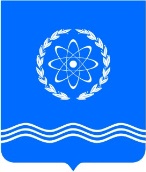 ОБНИНСКОЕ ГОРОДСКОЕ СОБРАНИЕГОРОДСКОГО ОКРУГА «ГОРОД ОБНИНСК»проектРЕШЕНИЕ № __________г. Обнинск                                                                                 ___ ___________2018 г.О внесении изменений в решение Обнинского городского Собрания от 26.06.2018 № 09-44 «Об изменении границ городского округа «Город Обнинск» и сельского поселения «деревня Кривское»В соответствии со статьей 12 Федерального закона от 06.10.2003 № 131-ФЗ «Об общих принципах организации местного самоуправления в Российской Федерации», протоколом совещания по вопросу установления границ муниципальных образований Боровского района и городского округа «Город Обнинск» от 10.10.2018, решением Сельской Думы муниципального образования сельского поселения «деревня Кривское» Боровского района Калужской области от 16.10.2018 № 19, Обнинское городское СобраниеРЕШИЛО:Утвердить приложение к решению Обнинского городского Собрания от 26.06.2018 № 09-44 «Об изменении границ городского округа «Город Обнинск» и сельского поселения «деревня Кривское» в новой редакции (прилагается).Решение вступает в силу со дня официального опубликования.Глава городского самоуправления,Председатель городского Собрания 						В.В.Викулин